  ‏‏‏י"ח/אב/תשע"ז     ‏10/08/2017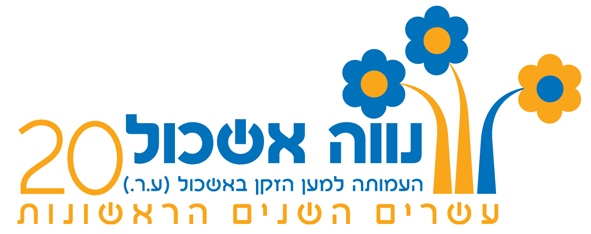 מודעת דרושים לניהול מרכז היום – נווה אשכולהגדרת התפקידאחריות לניהול התקין של מרכז היום על מכלול פעילויותיו.קשר עם מוסדות בקהילה וגורמי חוץ לקידום השירות לזקנים במרכז היום.אחריות לתקציב מרכז היום על פי תכנית העבודה השנתית.ניהול מקצועי של צוות מרכז היום.פיתוח פעילויות חדשות והטמעתן במרכז היום.דרישות התפקידעובד סוציאלי הרשום בפנקס העובדים הסוציאליים או בעל תואר אקדמי במדעי החברה או הבריאות, המוכר ע"י מוסד להשכלה גבוהה בארץ.בעל ניסיון בתחום הזיקנה ושלוש שנות ניסיון בעבודה.עדיפות למי שסיים קורס למנהלי מרכזי יום ו/או ניהול בתי אבות.היקף משרה – 100%.עדיפות לתושבי האזורתחילת עבודה נובמבר 2017את ההצעות וקורות חיים (כולל תעודות) יש להגיש עד 28.9.2017 במזכירות נווה אשכול.                                                                                                          דינה פלג                                                                                                  מנכ"ל נווה אשכול